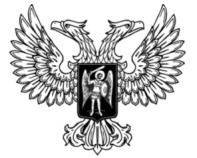 ДонецкАЯ НароднАЯ РеспубликАЗАКОНО ПОРЯДКЕ ИЗБРАНИЯ ГЛАВЫ 
ДОНЕЦКОЙ НАРОДНОЙ РЕСПУБЛИКИПринят Постановлением Народного Совета 28 августа 2023 годаСтатья 1. Предмет регулирования настоящего ЗаконаНастоящий Закон в соответствии с Федеральным законом от 21 декабря 2021 года № 414-ФЗ «Об общих принципах организации публичной власти в субъектах Российской Федерации» и Конституцией Донецкой Народной Республики определяет порядок избрания Главы Донецкой Народной Республики депутатами Народного Совета Донецкой Народной Республики.Статья 2. Избрание Главы Донецкой Народной Республики Глава Донецкой Народной Республики избирается депутатами Народного Совета Донецкой Народной Республики из числа трех кандидатов, представленных Президентом Российской Федерации (далее – кандидаты).Статья 3. Порядок рассмотрения депутатами Народного Совета Донецкой Народной Республики кандидатур для избрания на должность Главы Донецкой Народной Республики1. Народный Совет Донецкой Народной Республики проводит голосование по избранию Главы Донецкой Народной Республики в сроки, установленные статьей 23 Федерального закона от 21 декабря 2021 года № 414-ФЗ «Об общих принципах организации публичной власти в субъектах Российской Федерации». 2. Каждому кандидату предоставляется право выступить перед депутатами Народного Совета Донецкой Народной Республики с основными положениями программы предстоящей деятельности в случае его избрания Главой Донецкой Народной Республики.3. В ходе обсуждения кандидатур депутатские объединения (фракции) в Народном Совете Донецкой Народной Республики, депутаты Народного Совета Донецкой Народной Республики вправе задавать вопросы кандидатам, высказывать свое мнение по каждой кандидатуре, выступать в поддержку или против того или иного кандидата.4. Время, предоставляемое представителям депутатских объединений (фракций) в Народном Совете Донецкой Народной Республики, депутатам Народного Совета Донецкой Народной Республики для выступлений, определяется Народным Советом Донецкой Народной Республики.Статья 4. Порядок голосования по избранию Главы Донецкой Народной Республики1. Избрание Главы Донецкой Народной Республики проводится тайным голосованием.2. Тайное голосование проводится с использованием бюллетеней в порядке, установленном Регламентом Народного Совета Донецкой Народной Республики. 3. Избранным считается кандидат, за которого проголосовало большинство от установленного числа депутатов Народного Совета Донецкой Народной Республики.4. В случае если ни один кандидат не набрал необходимого числа голосов депутатов Народного Совета Донецкой Народной Республики, проводится повторное голосование по двум кандидатам, набравшим наибольшее число голосов.5. По итогам повторного голосования избранным считается кандидат, получивший при голосовании большее число голосов депутатов Народного Совета Донецкой Народной Республики по отношению к числу голосов, полученных другим кандидатом.Статья 5. Решение об избрании Главы Донецкой Народной Республики1. Решение Народного Совета Донецкой Народной Республики об избрании Главы Донецкой Народной Республики оформляется постановлением Народного Совета Донецкой Народной Республики.2. Постановление Народного Совета Донецкой Народной Республики об избрании Главы Донецкой Народной Республики подлежит официальному опубликованию в течение трех дней со дня его принятия на официальном сайте Народного Совета Донецкой Народной Республики.Статья 6. Вступление в должность Главы Донецкой Народной РеспубликиГлава Донецкой Народной Республики, избранный в соответствии с Конституцией Донецкой Народной Республики и настоящим Законом, вступает в должность в порядке, установленном Конституцией Донецкой Народной Республики.Статья 7. Вступление в силу настоящего ЗаконаНастоящий Закон вступает в силу со дня его официального опубликования.Временно исполняющий обязанностиГлавы Донецкой Народной Республики 	                                  Д.В. Пушилинг. Донецк28 августа 2023 года№ 477-IIНС